2014-2015 оқу жылына арналған барлық мектеп үшін 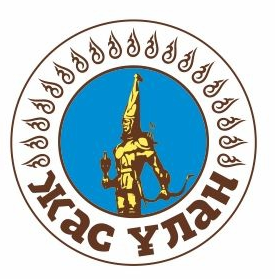 «Жас Ұлан» қалалық мектебінің кестесіПедагогтың аты-жөніклубыкаб.№ дүйсенбісейсенбісәрсенбібейсенбіпятницаО.В.Петрович «Көшбасшы»№ 228Ұланбасы16.00-17.30Мектеп омбудсмендері16.00-17.3016.00-16.45 (жек.с.)Ұланбасы16.00-17.30Мектеп омбудсмендері16.00-17.30С.С.Сулейменова «Ровесник»№ 2271топ9.30-11.0016.00-16.45 (жек.с.)1топ9.30-11.00С.С.Сулейменова «Ровесник»№ 2272 топ16.00-17.3016.00-16.45 (жек.с.)2топ16.00-17.30Б.Б.Сейталиев «Жас ұрпак»№ 2271топ9.30-11.001топ9.30-11.0016.00-16.45 (жек.с.)Б.Б.Сейталиев «Жас ұрпак»№ 2272 топ16.00-17.302 топ16.00-17.3016.00-16.45 (жек.с.)